     TOWNER  COUNTY  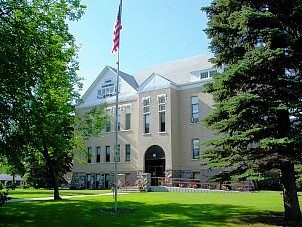                         PO Box 603                  Cando, ND  58324____________________________________________________________________________________________TOWNER COUNTY COMMISSIONERSREGULAR MEETINGMINUTES           May 7, 2019The Towner County Commissioners met in regular session on May 7, 2019 at 7:00 a.m. in the meeting room of the county courthouse.  Chairman Doug Berg called the meeting to order.  Present were Vice Chairman David Lagein, Commissioners Mike Weisz, Ken Teubner and Scott Boe.Motion to approve the agenda was made by Lagein and seconded by Teubner.  All Commissioners voted aye, motion carried.Motion to approve the minutes of the April 2, 2019 regular meeting was made by Weisz and seconded by Boe.  All Commissioners voted aye, motion carried. States Attorney Josh Frey stated that he had been working on an agreement between the Armory and American Legion.  Frey recommended a “license” to use the property rather than a lease which requires a bidding process.  Motion by Teubner, seconded by Weisz for the County to pay the overage of $7,000 on the Memorial Building elevator project.  All Commissioners voted aye.  Motion passed.  Heat pumps, windows and a new roof were discussed with maintenance supervisor Bill Voight. Taxpayers were on hand to discuss a bridge the State had closed down near Perth. There is very little traffic on the road.  Kevin Rinas was going to talk to the State to see if they would fund the replacement.  The issue was also referred to the Water board for a hydrology study.  Jessica Tagestad, Wold Engineering presented a proposal from Beaver Creek for a class III cultural resource survey for $6,105.  Motion by Boe, seconded by Teubner to approve the survey.  All Commissioners voted aye.  Motion passed.  The Commissioners requested someone from the pig farms be at the preconstruction meeting to avoid issues during construction.  The Commissioners were updated on the Rock Lake Bridge project.  Bridges in the Perth area were addressed with Tagestad.  Sheriff Kennedy updated the Commissioners on what was happening with the Sheriff’s department.  A motion to approve a road maintenance agreement with Justin & Monty Miller for a road by their fertilizer plant was made by Lagein, seconded by Boe.  All Commissioners voted aye.  Motion passed.  Curt Juntunen, Towner County Park Board, updated the Commissioners on County parks.  Juntunen stated this would be his last year on the Board.  Public Health Nurse Sherri Walters was on hand to discuss the County health ratings with the Commissioners.  Towner County is rated 32-39 in the ratings with 1 being the best.  Walters stated they were working on trying to come up with transition housing for people coming out of the treatment center.  Motion by Teubner, seconded by Boe to pay the bills.  All Commissioners voted aye.  Motion passed.  Motion by Weisz, seconded by Boe to approve utility permits to cross county roads for United Communications.  All Commissioners voted aye.  Motion passed.  Motion by Teubner, seconded by Lagein to approve the gaming site authorizations for Park River Volunteer Fire Dept. at the Cando Golf Club.  All Commissioners Voted aye.  Motion passed.  Motion by Weisz, seconded by Boe to approve a liquor license for the Cando Golf Club.  All Commissioners voted aye.  Motion passed.  Motion by Boe, seconded by Teubner to appoint Janelle Bannach to the Towner County Housing board. All Commissioners voted aye.  Motion passed.  Paying 40% of an invoice to Fischer Land was discussed and approved.  Motion by Boe, seconded by Weisz to raise the rate for the County assessor to assess Townships to $200 plus mileage.  All Commissioners voted aye.  Motion passed.  The next meeting was set for June 4, 2019.    The meeting adjourned by motion.ATTEST:_______________________________                                               _________________________________Joni M. Morlock                                                                              Doug Berg, ChairmanTowner County Auditor/Treasurer                                                       Towner County Board of Commissioners